Systemische Supervision & Organisationsberatung (SG) Kurs: MS-SUP IVDie 16 monatige Weiterbildung richtet sich an systemische Berater*innen/Therapeut*innen, die sich in dem Bereich "Supervision & Organisationsberatung" professionalisieren möchten.          Ziel dieser Weiterbildung ist die Aneignung von Kenntnissen in derQualitätssicherung in ArbeitssystemenProfessionalisierung von Führungs- und Leitungskräften und TeamsReflektion von Handlungs- und EntscheidungsstrukturenErweiterung der eigenen Fähigkeiten und Kompetenzen zur SelbstexplorationEntwicklung von konstruktiven KommunikationsformenBegleitung von Veränderungsprozessen sowie in denSystemischen Methoden in SupervisionsprozessenDie Teilnehmer*innen haben nach erfolgreichem Abschluss die Möglichkeit, ein Zertifikat bei der Systemsichen Gesellschaft zu beantragen.   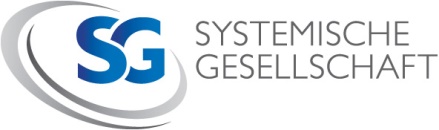 Ein Bildungsscheck kann für diese Weiterbildung beantragt werden.Dauer der Weiterbildung: 	29. November 2022 bis 08. März 2024Kosten: 			3.850,00 € (in monatlichen Raten zahlbar) Anmeldegebühr: 		100,00 EuroZugangsvoraussetzungen:Hochschul- bzw. Fachhochschulabschluss; in begründeten Fällen sind Ausnahmen möglich Ein Zertifikat bzw. eine Bescheinigung eines SG-Instituts über die vorher absolvierte Weiterbildung entsprechend den gültigen SG-Rahmenrichtlinien oder ein entsprechendes SG-/DGSF-Zertifikat in „systemischer Beratung“, “systemischer Therapie“ oder „systemisches Coaching“ 5jährige BerufspraxisMöglichkeit(en) zur praktischen, supervisorischen BeratungErstgespräch mit einem/einer Lehrtherapeut*inVorerfahrung als Supervisand*in ist erwünschtZielgruppe:Geschäftsleitungen, Angestellte mit und ohne LeitungsfunktionAngestellte mit teilselbstständiger Tätigkeit im freiberuflichen BereichSelbstständige Supervisor*innen bzw. die eine Selbstständigkeit anstrebenInterne Berater*innen in WirtschaftsunternehmenUmfang unserer Weiterbildung:Inhalte und Termine: Sup IVTheorie & Methoden10 Seminartage 100 WESupervisionenInkl. der Durchführung einer Live/DVD Supervision vor Ort 5 WE Selbsterfahrung sind in den Supervisionen enthalten80 WEIntervisionFür die Absolvierung des Weiterbildungscurriculums ist neben der Teilnahme an den Lehreinheiten ein Eigenstudium - bezogen auf die zu bearbeitende Literatur und die übende Umsetzung der vermittelten Inhalte - erforderlich. Die Intervisionsstunden in Studiengruppen sind zu dokumentieren (Ort, Teilnehmer, Dauer, Thema).Literaturstudium / Eigenarbeit Zum Abschluss der Weiterbildung präsentieren die Intervisionsgruppen eine schriftliche Reflexion zu der eigenen persönlichen Entwicklung als „Systemische Supervisor*in“ innerhalb der Weiterbildung. 30 LE                 20 LEDokumentierte SupervisionWährend der Weiterbildung entwickeln die Teilnehmenden ihre eigene Praxis in ihrem Arbeitsfeld mit ihren Kund*innen und Kundensystemen. Nachgewiesene supervisorische Praxis in Form dokumentierter Beratungsarbeit in 3 Prozessen mit mindestens 5 Sitzungen ist erforderlich.50 LEWorkshops zur Selbsterfahrung Mit dem Nachweis wird abgesichert, dass die Teilnehmer*innen selbst systemische Erfahrungen in der Rolle eines Kunden haben.Selbsterfahrung wird verstanden als eine Reflexion biografischer und beruflich sozialisierter Sichtweisen, Affekt-, Verhaltens- und Lösungsmuster der Teilnehmerinnen und Teilnehmer, die gemeinsam mit einem/r Lehrenden im Hinblick auf die in dem Weiterbildungskurs und in der Praxis gewonnen Erfahrungen und Anregungen erfolgt. Den Weiterbildungsteilnehmerinnen und -teilnehmern soll auf diese Art ermöglicht werden, systemische Vorgehensweisen aus der Klient*innen bzw. Kund*innenperspektive zu erleben.      20 WEWasDatumInhaltS 129.11.202230.11.2022Geschichte & Definition von Supervision; Update: Systemisches Denken & Handeln im Kontext SupervisionAuftragsannahme – Auftragsklärung – ContractingMethoden: Methoden für den EinstiegS214.12.202215.12.2022Supervision und soziale SystemeSupervisionsformate I: Fallsupervision und TeamsupervisionMethoden: Systemskizze, Arbeit mit Perspektivwechsler*inWS I20.01.2023Workshop zur SelbsterfahrungErste Schritte als Supervisor*in Zielperspektive & EigenorganisationWS II04.03.2023Workshop zur Selbsterfahrung: Ethische Grundsätze und Haltung als Supervisor*inQualitätssicherung & QualitätsentwicklungSup I28.04.2023Live/DVD-SupervisionS312.05.202313.05.2023Konflikte in SupervisionenSupervisionsformate II: Teambuilding & KonzeptentwicklungSup II16.06.2023Live/DVD-SupervisionSup III25.08.2023Live/DVD-SupervisionS422.09.2023Prozessorientierung in der SupervisionSup IV27.10.2023Live/DVD-SupervisionSup V17.11.2023Live/DVD-SupervisionS508.12.202309.12.2023Organisationsberatung - Arbeit in komplexen Systemen, Hierarchien und NetzwerkSup VI12.01.2024Live/DVD-SupervisionSup VII26.01.2024Live/DVD-SupervisionSup VIII16.02.2024Live/DVD-SupervisionS608.03.2024Beenden eines SupervisionsprozessesAbschluss & ZertifizierungAlle Seminare, Workshops und Supervisionen finden in der Zeit von 9:00 – 17:30 Uhr statt. Unsere Online-Veranstaltungen werden von 10:00 – 17:30 Uhr durchgeführt. Die inhaltliche Ausgestaltung der Seminare kann von ConSpect_ vor, während und nach der Weiterbildung angepasst werden.Alle Seminare, Workshops und Supervisionen finden in der Zeit von 9:00 – 17:30 Uhr statt. Unsere Online-Veranstaltungen werden von 10:00 – 17:30 Uhr durchgeführt. Die inhaltliche Ausgestaltung der Seminare kann von ConSpect_ vor, während und nach der Weiterbildung angepasst werden.Alle Seminare, Workshops und Supervisionen finden in der Zeit von 9:00 – 17:30 Uhr statt. Unsere Online-Veranstaltungen werden von 10:00 – 17:30 Uhr durchgeführt. Die inhaltliche Ausgestaltung der Seminare kann von ConSpect_ vor, während und nach der Weiterbildung angepasst werden.Ort der WeiterbildungConSpect____Marktallee 11 48165 Münster